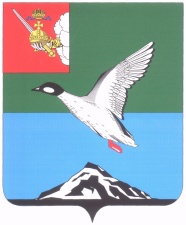 АДМИНИСТРАЦИЯ ЧЕРЕПОВЕЦКОГО МУНИЦИПАЛЬНОГО РАЙОНА П О С Т А Н О В Л Е Н И Еот 12.07.2017 									         № 2166г. ЧереповецО назначении публичных слушаний по вопросу предоставления разрешения на условно разрешенный вид использования земельного участкаВ соответствии со статьей 39 Градостроительного кодекса Российской Федерации, Федерального закона от 06.10.2003 № 131-ФЗ «Об общих принципах организации местного самоуправления в Российской Федерации», на основании Устава Череповецкого муниципального района, решения районного Собрания представителей Череповецкого муниципального района от 26.09.2005 № 182 «Об утверждении Положения о порядке организации                 и проведения публичных слушаний в Череповецком муниципальном районе», заявления Русинова А.В. от 26.06.2017 № 3375/1-09ПОСТАНОВЛЯЮ:Назначить публичные слушания по вопросу предоставления разрешения на условно разрешенный вид использования земельных участков:- с кадастровым номером 35:22:0113009:164, общей площадью                    3844 кв.м, расположенного по адресу: Вологодская область, Череповецкий район, д. Ясная Поляна, с вида «для прочих объектов лесного хозяйства» на вид «производственная деятельность»; - с кадастровым номером 35:22:0113009:165, общей площадью                     1946 кв.м, расположенного по адресу: Вологодская область, Череповецкий район, д. Ясная Поляна, с вида «для прочих объектов лесного хозяйства»                   на вид «производственная деятельность». 2. Назначить проведение публичных слушаний на 26 июля 2017 года               в 11 ч. 45 мин. по адресу: Вологодская область, Череповецкий район,                       пос. Тоншалово, ул. Рабочая, д. 2 (Администрация Тоншаловского сельского  поселения, зал заседаний).Установить срок проведения публичных слушаний с момента оповещения жителей сельского поселения о времени и месте их проведения до дня опубликования заключения о результатах публичных слушаний – не более одного месяца.Комиссии по подготовке проектов Правил землепользования                           и застройки муниципальных образований Череповецкого муниципального района организовать проведение публичных слушаний.Опубликовать настоящее постановление в газете «Сельская новь»               и разместить на официальном сайте Череповецкого муниципального района      в информационно-телекоммуникационной сети Интернет.Глава района                                                                                   Н.В.Виноградов 